St. John’s Episcopal ChurchIn Kingsville, Marylandwelcomes you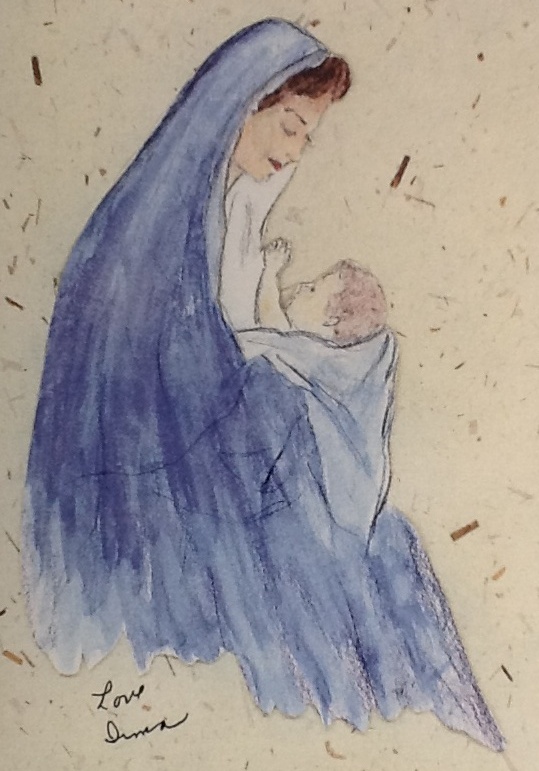 9:00 PM Christmas Eve ServiceChoral Eucharist December 24, 2021Just a gentle reminder that St. John’s is in the Orange Phase of Regathering, as directed by the Diocese. Safety protocols are given to help make our community a safe place for the most vulnerable. These include: wearing masks properly, and communion of one kind.9:00 PM  Christmas Eve MassThe Holy Eucharist: Rite IIIf you are able, please standThe Church Bell is RungThe Processional Hymn  O Come All Ye Faithful         Hymnal # 83Leader: Light and peace, in Jesus Christ our Lord 
All: Thanks be to God.Celebrant:  Blessed are you, sovereign Lord, King of peace:  to you be praise and glory for ever. The new light of your incarnate Word gives gladness in our sorrow and a presence in our isolation. Fill our lives with your light, until they overflow with gladness and praise.People:  Blessed be God for ever.The Gloria in excelsisGlory to God in the highest,and peace to his people on earth.Lord God, heavenly King,almighty God and Father,we worship you, we give you thanks,we praise you for your glory.Lord Jesus Christ, only Son of the Father,Lord God, Lamb of God, you take away the sin of the world:have mercy on us;you are seated at the right hand of the Father:receive our prayer.For you alone are the Holy One,you alone are the Lord,you alone are the Most HighJesus Christ,with the Holy Spirit,in the glory of God the Father.  Amen.The Collect of the Day 					         	   BCP, p. 212O God, you make us glad by the yearly festival of the birth of your only Son Jesus Christ: Grant that we, who joyfully receive him as our Redeemer, may with sure confidence behold him when he comes to be our Judge; who lives and reigns with you and the Holy Spirit, one God, now and for ever.All:  Amen.A Reading from the Book of the Prophet Isaiah		  	          9:2-7 The people who walked in darkness have seen a great light; those who lived in a land of deep darkness--on them light has shined. You have multiplied the nation, you have increased its joy; they rejoice before you as with joy at the harvest, as people exult when dividing plunder. For the yoke of their burden, and the bar across their shoulders, the rod of their oppressor, you have broken as on the day of Midian. For all the boots of the tramping warriors and all the garments rolled in blood shall be burned as fuel for the fire. For a child has been born for us, a son given to us; authority rests upon his shoulders; and he is named Wonderful Counselor, Mighty God, Everlasting Father, Prince of Peace. His authority shall grow continually, and there shall be endless peace for the throne of David and his kingdom. He will establish and uphold it with justice and with righteousness from this time onward and forevermore. The zeal of the Lord of hosts will do this.Reader:  The Word of the Lord.People:   Thanks be to God.Psalm 96	(prayed as directed)1	Sing to the Lord a new song; *
	sing to the Lord, all the whole earth.2	Sing to the Lord and bless his Name; *
	proclaim the good news of his salvation from day to day.3	Declare his glory among the nations *
	and his wonders among all peoples.4	For great is the Lord and greatly to be praised; *
	he is more to be feared than all gods.5	As for all the gods of the nations, they are but idols; *
	but it is the Lord who made the heavens.6	Oh, the majesty and magnificence of his presence! *
	Oh, the power and the splendor of his sanctuary!7	Ascribe to the Lord, you families of the peoples; *
	ascribe to the Lord honor and power.8	Ascribe to the Lord the honor due his Name; *
	bring offerings and come into his courts.9	Worship the Lord in the beauty of holiness; *
	let the whole earth tremble before him.10	Tell it out among the nations: "The Lord is King! *
	he has made the world so firm that it cannot be moved;
	he will judge the peoples with equity."11	Let the heavens rejoice, and let the earth be glad;
	let the sea thunder and all that is in it; *
	let the field be joyful and all that is therein.12	Then shall all the trees of the wood shout for joy
	before the Lord when he comes, *
	when he comes to judge the earth.13	He will judge the world with righteousness *
	and the peoples with his truth.Gradual Hymn:  Angels We Have Heard on High   Hymnal #96, vs. 1&2The Gospel						     	        		Luke 2:1-20Priest:  The Holy Gospel of our Lord Jesus Christ according to LukePeople:  Glory to you, Lord Christ.In those days a decree went out from Emperor Augustus that all the world should be registered. This was the first registration and was taken while Quirinius was governor of Syria. All went to their own towns to be registered. Joseph also went from the town of Nazareth in Galilee to Judea, to the city of David called Bethlehem, because he was descended from the house and family of David. He went to be registered with Mary, to whom he was engaged and who was expecting a child. While they were there, the time came for her to deliver her child. And she gave birth to her firstborn son and wrapped him in bands of cloth, and laid him in a manger, because there was no place for them in the inn. In that region there were shepherds living in the fields, keeping watch over their flock by night. Then an angel of the Lord stood before them, and the glory of the Lord shone around them, and they were terrified. But the angel said to them, "Do not be afraid; for see-- I am bringing you good news of great joy for all the people: to you is born this day in the city of David a Savior, who is the Messiah, the Lord. This will be a sign for you: you will find a child wrapped in bands of cloth and lying in a manger." And suddenly there was with the angel a multitude of the heavenly host, praising God and saying, "Glory to God in the highest heaven, and on earth peace among those whom he favors!" When the angels had left them and gone into heaven, the shepherds said to one another, "Let us go now to Bethlehem and see this thing that has taken place, which the Lord has made known to us." So they went with haste and found Mary and Joseph, and the child lying in the manger. When they saw this, they made known what had been told them about this child; and all who heard it were amazed at what the shepherds told them. But Mary treasured all these words and pondered them in her heart. The shepherds returned, glorifying and praising God for all they had heard and seen, as it had been told them.Gradual Hymn:  Angels We Have Heard on High   Hymnal #96, vs. 3&4Sermon							       Rev. Elizabeth Sipos+The Nicene Creed 						             BCP, p. 358We believe in one God,the Father, the Almighty,maker of heaven and earth,of all that is, seen and unseen.We believe in one Lord, Jesus Christ,the only Son of God,eternally begotten of the Father,God from God, Light from Light,true God from true God,begotten, not made,of one Being with the Father.Through him all things were made.For us and for our salvationhe came down from heaven:by the power of the Holy Spirithe became incarnate from the Virgin Mary,and was made man.For our sake he was crucified under Pontius Pilate;he suffered death and was buried.On the third day he rose againin accordance with the Scriptures;he ascended into heavenand is seated at the right hand of the Father.He will come again in glory to judge the living and the dead,and his kingdom will have no end.We believe in the Holy Spirit, the Lord, the giver of life,who proceeds from the Father and the Son.With the Father and the Son he is worshiped and glorified.He has spoken through the Prophets.We believe in one holy catholic and apostolic Church.We acknowledge one baptism for the forgiveness of sins.We look for the resurrection of the dead,and the life of the world to come. Amen.Prayers of the People: Form VI 			    	             BCP, p. 392Litanist:  In peace, we pray to you, Lord God.SilenceLitanist:  For all people in their daily life and work;People:  For our families, friends, and neighbors, and for those who are alone.Litanist:  For this community, the nation, and the world;  especially Joseph, our President, Larry, our Governor, Brandon, Nick, John and Barry, who lead our City and CountiesPeople:  For all who work for justice, freedom, and peace.Litanist:  For the just and proper use of your creation;People:  For the victims of hunger, fear, injustice, and oppression.Litanist:  For all who are in danger, sorrow, or any kind of trouble;People:  For those who minister to the sick, the friendless, and the needy.Litanist:  For the peace and unity of the Church of God;People:  For all who proclaim the Gospel, and all who seek the Truth.Litanist:  For Most Rev’d. Justin Welby, Archbishop of Canterbury; for The Most Rev’d. Michael Curry, our Presiding Bishop; for Right Rev’d. Eugene Sutton, our Bishop; for the Rt. Rev’d Robert Ihloff, our Assisting Bishop, for our Rector, Rev. Elizabeth Sipos, for the Wardens, Vestry, Staff, and all members and friends of St. John’s Church; for this gathering; and for all ministers and people.People:  For all who serve God in his Church.Litanist:  For the special needs and concerns of this congregation.People may add their own petitionsLitanist:  Hear us, Lord;People:  For your mercy is great.Litanist:  We thank you, Lord, for all the blessings of this life.The People may add their own thanksgivingsLitanist:  We will exalt you, O God our King;People:  And praise your Name for ever and ever.Litanist:  We pray for all who have died, that they may have a place in your eternal kingdom.SilenceLitanist:  Lord, let your loving-kindness be upon them;People:  Who put their trust in you.Litanist:  We pray to you also for the forgiveness of our sins.Silence may be kept.Litanist and PeopleHave mercy upon us, most merciful Father; in your compassion forgive us our sins, known and unknown, things done and left undone; and so uphold us by your Spirit that we may live and serve you in newness of life, to the honor and glory of your Name; through Jesus Christ our Lord. Amen.Celebrant:  Almighty God have mercy on you, forgive you all your sins through our Lord Jesus Christ, strengthen you in all goodness, and by the power of the Holy Spirit keep you in eternal life. Amen.The Peace of ChristCelebrant:  The peace of the Lord be always with you.People And also with you.Welcome & Announcements  All are seatedOffertory Anthem:    Alleluia, Alleluia, Sing Noel	!			   (choir)Doxology		 					              Hymnal #43, vs. 4Praise God, from whom all blessings flow; praise him, all creatures here below; praise him above, ye heavenly host: praise Father, Son and Holy Ghost.The Holy CommunionTHE GREAT THANKSGIVING: Eucharistic Prayer B	          BCP 367Celebrant:  The Lord be with you.People:  And also with you.Celebrant:  Lift up your hearts.People:  We lift them to the Lord.Celebrant:  Let us give thanks to the Lord our God.People:  It is right to give him thanks and praise.Celebrant:  It is right, and a good and joyful thing, always and everywhere to give thanks to you, Father Almighty, Creator of heaven and earth.PrefaceTherefore we praise you, joining our voices with Angels and Archangels and with all the company of heaven, who for ever sing this hymn to proclaim the glory of your Name:Sanctus							               Hymnal # S –130Holy, holy, holy Lord, God of power and might,heaven and earth are full, full of your glory.Hosanna in the highest.Blessed is he who comes in the name of the Lord.Hosanna in the highest.Celebrant:  We give thanks to you, O God, for the goodness and love which you have made known to us in creation; in the calling of Israel to be your people; in your Word spoken through the prophets; and above all in the Word made flesh, Jesus, your Son. For in these last days you sent him to be incarnate from the Virgin Mary, to be the Savior and Redeemer of the world. In him, you have delivered us from evil, and made us worthy to stand before you. In him, you have brought us out of error into truth, out of sin into righteousness, out of deathinto life.On the night before he died for us, our Lord Jesus Christ took bread; and when he had given thanks to you, he broke it, and gave it to his disciples, and said, “Take, eat: This is my Body, which is given for you. Do this for the remembrance of me.”After supper he took the cup of wine; and when he had given thanks, he gave it to them, and said, “Drink this, all of you: This is my Blood of the new Covenant, which is shed for you and for many for the forgiveness of sins. Whenever you drink it, do this for the remembrance of me.”Please kneel as ableTherefore, according to his command, O Father, Celebrant and People:  We remember his death, We proclaim his resurrection, We await his coming in glory; Celebrant:  And we offer our sacrifice of praise and thanksgiving to you, O Lord of all; presenting to you, from your creation, this bread and this wine.We pray you, gracious God, to send your Holy Spirit upon these gifts that they may be the Sacrament of the Body of Christ and his Blood of the new Covenant. Unite us to your Son in his sacrifice, that we may be acceptable through him, being sanctified by the Holy Spirit. In the fullness of time put all things in subjection under your Christ, and bring us to that heavenly country where, with St. John and all your saints, we may enter the everlasting heritage of your sons and daughters; through Jesus Christ our Lord, the firstborn of allcreation, the head of the Church, and the author of our salvation.By him, and with him, and in him, in the unity of the Holy Spirit all honor and glory is yours, Almighty Father, now and for ever.  Amen.And now, as our Savior Christ has taught us, we are bold to say,Our Father, who art in heaven,
    hallowed be thy Name,
    thy kingdom come,
    thy will be done,
        on earth as it is in heaven.Give us this day our daily bread.
And forgive us our trespasses,
    as we forgive those
who trespass against us.
And lead us not into temptation,
    but deliver us from evil.
For thine is the kingdom,
    and the power, and the glory,
    for ever and ever. Amen.The Breaking of the Bread   					               BCP, p. 364Celebrant:  Alleluia. Christ our Passover is sacrificed for us;People:  Therefore let us keep the feast. Alleluia. Agnus Dei								      Hymnal #S-164Jesus, Lamb of God: have mercy on us.Jesus, bearer of our sins: have mercy on us.Jesus, redeemer, redeemer of the world:give us your peace, give us your peace.Celebrant:  The Gifts of God for the people of God.Invitation to Communion  			  		                 BCP, p. 364All baptized Christians are welcome to receive Holy Communion with us. If you do not wish to receive Holy Communion, you may come to the altar rail for a blessing. Cross your arms over your heart as a sign to the priest.Communion Hymns  		All sing while seated			What Child is This			             Hymnal #115Post Communion Prayer				 	                 BCP, p. 365Eternal God, heavenly Father, you have graciously accepted us as living members of your Son our Savior Jesus Christ, and you have fed us with spiritual food in the Sacrament of his Body and Blood. Send us now into the world in peace, and grant us strength and courage to love and serve you with gladness and singleness of heart; through Christ our Lord. Amen.A Christmas BlessingCelebrant: May Christ, who by his Incarnation gathered into one things earthly and heavenly, fill you with his joy and peace; and the blessing of God Almighty, the Father, the Son, and the Holy Spirit, be among you, and remain with you always.All:   Amen.(Taper candles are lit to sing Silent Night by Candlelight.)Hymn:   Silent Night  						[accomp. bell choir]The DismissalPostludeChristmas Poinsettias 2021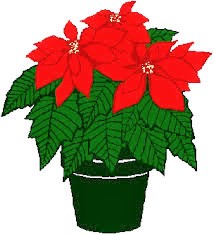 Marguerite Lobb in memory of our many loved onesFrank & Stephanie Duchacek in memory of loved onesDuane & Debbie Weaver in memory of loved onesBarbara Daniel in memory of family that have passed onMarie Dilworth in memory of Remy Dilworth & Gary DilworthLiz Healey in memory of John & Lorraine Healey, Earl & May Banks, The Holland Family and Norman & Peggy BanksRev. Elizabeth Sipos in honor of The Rt. Rev. Thomas CorstonChristmas Day Service9:00 am Spoken ServiceThe church office will be closed the week of December 27thand reopen on January 3rd.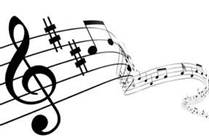 Join us Sunday, December 26th at 10:30 for Christmas Lessons & CarolsMerry Christmas!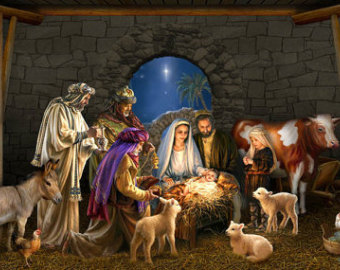 